The post holder may reasonably be expected to undertake other duties commensurate with the level of responsibility that may be allocated, at the discretion of the Head Teacher and to meet the needs of the school.Stage OneThe minimum essential requirements for the above post are as follows. Please try to show in your application form, how best you meet these requirements. Disabled candidates are guaranteed an interview if they meet the essential criteria.Stage TwoThis will only be used in the event of a large number of applicants meeting the minimum essential requirements. Please try to show in your application form, how best you meet these requirements.Core CompetenciesThese core competencies are considered essential for all roles within this school. Please be prepared to be assessed on any of these during the interview process and, for the successful applicant, throughout the probationary period.Developing Self and OthersPromote a learning environment to embed a learning culture. Support others to develop their skills and knowledge to fulfil their potential. Actively pursue your own development.Equality and DiversityUphold the principles of fairness and the Equality Act 2010 in all undertakings as an employee of the school, including providing a fair, accessible service irrespective of customer’s race, religion, gender, sexuality, disability or age.Code of ConductSets out behavioural expectations for employees towards colleagues, managers and the wider school. It emphasises open communication, professionalism, respect, and adherence to laws. Health and SafetyTake responsibility for the health and safety of yourself and others who may be affected by your acts or omissions, and comply with all health and safety legislation, policy and safe working practice, including participating in training activities necessary to your post.Data Protection and ConfidentialityEnsure that any personal data or confidential data you hold is kept securely and is not disclosed, whether electronically, verbally or in writing, to any unauthorised third party. Follow school policies and procedures on dealing with personal information and information assets, including the Code of Conduct, Information Management, and ICT Acceptable Use. Personal or confidential data should only be accessed or used for school purposes.Working HoursThe nature and demands of the role are not always predictable and there will be an expectation that work will be required outside of normal hours from time to time.SafeguardingThis School is committed to safeguarding and promoting the welfare of children, young people and vulnerable adults and expects all staff and volunteers to share this commitment. Should the role involve working with the above groups, you will be subject to an Enhanced Disclosure and Barred List check by the Disclosure and Barring Service.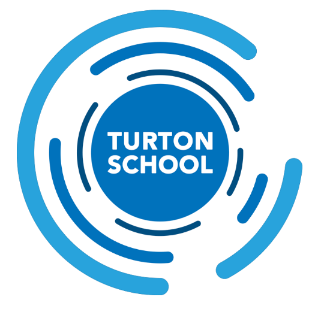 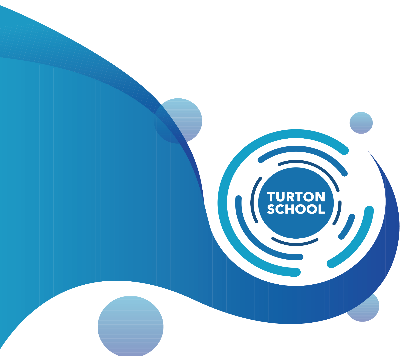 Job DetailsJob DetailsSchool NameTurton School Job TitleHousekeeping GradeHousekeeperPrimary Purpose of JobGRADE A SCP 2 – 3 Responsible toEnsuring that school premises are maintained to a clean and hygienic standard.Responsible forHousekeeping ManagerPrincipal ResponsibilitiesN/AMain DutiesMain DutiesTo deliver an efficient cleaning service against an agreed specification, ensuring the school and the designated sports centre facilities, which are used by the general public, are in a safe, clean and hygienic condition. To safely operate cleaning equipment and handle chemicals and materials to undertake cleaning activities including mopping, polishing, dusting and vacuuming. Include wall washing, glass cleaning, removal of refuse and one-off specialist cleans, (ie Infection Control cleaning).To operate mechanical equipment safely and economically, including floor polishers and scrubbing machines, where necessary.To ensure that chemicals and cleaning equipment are stored in a secure place and in a safe clean condition.To order chemicals / consumables as necessary either through the housekeeping manager or through the requisition system ensuring that stock levels do not fall to an unacceptable level.To inform line management of problems, actual or potential, relating to the delivery of the cleaning service including any faults identified with equipment and facilities. To promote good customer relationships with onsite staff and pupils, and to be aware of safeguarding and other needs in the workplace.To ensure an excellent customer service is delivered in the school and sports centre. To be aware of all workplace health and safety and cleaning service safe working practices and procedures.To carry out other duties as management may require relevant to the grade of the role. Organisational Competencies Organisational Competencies 1.Valuing Diversity To accept everyone has a right to their distinct identity.  To treat everyone with dignity and respect and to ensure that what all our customers tell us is valued by reporting it back into the organisation.  To be responsible for promoting and participating in the achievement of the school’s diversity and inclusion policy.2.Caring for CustomersTo provide quality support for teaching and learning.  To give parents, families and the community the opportunity to comment or complain if they need to.  To work with the school community and do what needs to be done to meet their needs.  To inform your manager about what the school community say in relation to the school/setting.3.Developing Yourself and Supporting Others To make every effort to access development opportunities and ensure you spend time with your manager identifying your development needs through your professional development plan.  To be ready to share learning with others.4.Health and SafetyTo operate safely within the workplace with regard to Health and Safety legislation.5.ConfidentialityAn acknowledgement of the need to maintain confidentiality at all times and to become aware of the National, Council and school policies on Confidentiality, and the management and sharing of information.6.Energy Efficiency To promote energy efficiency throughout the workplace and within own area of activityVersion ControlVersion ControlJob Description prepared by:LHJob Description updated:Person SpecificationPerson SpecificationJob DetailsJob DetailsSchool NameTurton SchoolJob TitleHousekeeper GradeGrade A SCP 1-3 Skills and KnowledgeSkills and KnowledgeMethod of AssessmentConscientious and positive attitude towards work duties.InterviewAble to maintain a high standard of work and work to prescribed standards of safety and compliance.InterviewAbility to understand verbal and written instructions and complete relevant documents.InterviewAbility to work under own initiative without supervision.InterviewAbility to work as a member of a team.Application Form/InterviewAbility to use cleaning products in accordance with safe working practices. Application Form/InterviewDue to the size of the school, you are required to be actively fit in order to work at an efficient paceApplicant Form/InterviewAble to represent the service and the school effectively and to liaise with your line manager and members of staff to encourage sound relationship.InterviewValuing Diversity To accept everyone has a right to their distinct identity.  To treat everyone with dignity and respect and to ensure that what all our customers tell us is valued by reporting it back into the organisation.  To be responsible for promoting and participating in the achievement of the school’s diversity and inclusion policy.Application Form/InterviewCaring for CustomersTo provide quality support for teaching and learning.  To give parents, families and the community the opportunity to comment or complain if they need to.  To work with the school community and do what needs to be done to meet their needs.  To inform your manager about what the school community say in relation to the school/setting.Application Form/InterviewDeveloping Yourself and Supporting Others To make every effort to access development opportunities and ensure you spend time with your manager identifying your development needs through your professional development plan.  To be ready to share learning with others.InterviewHealth and SafetyTo operate safely within the workplace with regard to Health and Safety legislation.Application Form/InterviewConfidentialityAn acknowledgement of the need to maintain confidentiality at all times and to become aware of the National, Council and school policies on Confidentiality, and the management and sharing of information.Application Form/InterviewEnergy Efficiency To promote energy efficiency throughout the workplace and within own area of activityInterviewCompetenciesPlease note the school’s competencies, which are considered to be essential for all roles, are in the attached Core Competencies document.InterviewExperience, Qualifications and TrainingExperience, Qualifications and TrainingMethod of AssessmentWillingness to wear a uniform/protective clothingInterviewCapable of lifting heavy itemsInterview Capable of standing and walking for long periods and efficiently InterviewWork Related CircumstancesWork Related CircumstancesMethod of AssessmentThis post is subject to an enhanced disclosure from the Disclosure & Barring ServiceApplication FormInterviewSkills and KnowledgeSkills and KnowledgeMethod of AssessmentAble to operate cleaning equipment e.g. vacuum – floor cleaners InterviewVersion ControlVersion ControlPerson Specification prepared by:School’s HRPerson Specification updated: